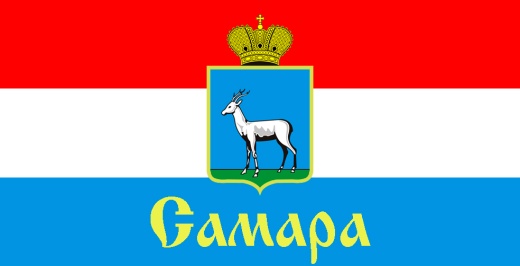 СОВЕТ ДЕПУТАТОВ ЖЕЛЕЗНОДОРОЖНОГО ВНУТРИГОРОДСКОГО РАЙОНА ГОРОДСКОГО ОКРУГА САМАРА443030, г. Самара, ул. Урицкого, 21, Тел.(846) 339-01-00РЕШЕНИЕот «22» декабря 2020г. №33О внесении изменений в Положение «Об Общественном молодежном парламенте при Совете депутатов Железнодорожного внутригородского района городского округа Самара», утвержденное Решением Совета депутатов Железнодорожного внутригородского района городского округа Самара от 22 марта 2016 года № 36Рассмотрев вопрос о внесении изменений в Положение «Об Общественном молодежном парламенте при Совете депутатов Железнодорожного внутригородского района городского округа Самара», утвержденное Решением Совета депутатов Железнодорожного внутригородского района городского округа Самара от 22 марта 2016 года № 36, в соответствии с Уставом Железнодорожного внутригородского района городского округа Самара Совет депутатов Железнодорожного внутригородского района городского округа СамараРЕШИЛ:Внести в Положение «Об Общественном молодежном парламенте при Совете депутатов Железнодорожного внутригородского района городского округа Самара», утвержденное Решением Совета депутатов Железнодорожного внутригородского района городского округа Самара от 22 марта 2016 года № 36 (далее – Положение), (в редакции Решений Совета депутатов Железнодорожного внутригородского района городского округа Самара от 24 января 2017 года № 78, от 22 октября 2019 года № 190) следующие изменения:Пункт 3.3 статьи 3 Положения изложить в следующей редакции:«3.3. Количество членов Молодежного парламента составляет 20 человек».1.2. Пункт 3.9 статьи 3 Положения изложить в следующей редакции:«3.9. Для предварительного рассмотрения вопросов из числа членов Молодежного парламента создаются следующие комиссии:- комиссия по вопросам молодежной политики, социальным вопросам, добровольчеству и культуре; - комиссия по вопросам развития городской инфраструктуры, жилищно-коммунальному хозяйству и благоустройству; - комиссия по вопросам физкультуры, спорта и здорового образа жизни.Члены Молодежного парламента имеют право входить в состав не более двух комиссий Молодежного парламента.».      3. Официально опубликовать настоящее Решение.    4. Настоящее Решение вступает в силу со дня его официального опубликования.5. Контроль за исполнением настоящего решения возложить на комитет по социальным вопросам.Глава Железнодорожноговнутригородского района                                                                     В.В. ТюнинПредседатель Совета депутатов 				   			            Н.Л. Скобеев